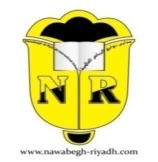                                            Islamic(Non-Arab) Department                            Material Covered For the first Quiz – First Semester                                                                           Wishing you the bestDay/DateSubjectGrade 5Exam MaterialIslamic(Non-Arab)Chapter(3)" Lying, Gossiping and Backbiting"                          pgs.20-23Chapter (4)" The Prayer" pgs. 24-26